Verso il voto - Lapio, Reppucci: «Non pensavo ci fossero novelli Mosè...»


Lapio 12:41 | 02/05/2013
LAPIO - «Non pensavo che a Lapio ci fosse un novello Mosè in grado di aprire le acque del Mar Rosso». Usa il sarcasmo il sindaco in carica Ubaldo Reppucci che alla prossima tornata elettorale appoggerà la lista di quello che per dieci anni è stato il suo braccio destro, Natalino Fabrizio.

«Chi afferma di voler fare gli interessi dei cittadini di Lapio dovrebbe prima guardarsi allo specchio e chiedersi: chi sono, da dove vengo e dove voglio andare - continua Reppucci - Non si può utilizzare la politica per fare filosofia. Abbiamo amministrato per anni e i risultati sono sotto gli occhi di tutti. Grazie al nostro operato Lapio è diventato un paese migliore». 

Il sindaco Reppucci al termine del suo secondo mandato non ha potuto ricandidarsi però ritiene che Fabrizio sia la persona giusta per amministrare Lapio.
«Un professionista preparato e una persona per bene. Ha amministrato insieme a me per anni e ha dimostrato tutte le sue capacità. Sono convinto che con lui Lapio sarà in buone mani».

Una lista, quella di Fabrizio che vede come candidati Pasquale Carbone, Walter Lepore, Ernesto Iovine, Arturo Fascione, Marco Melchionno e Carmelina D'Amore. 
Nei prossimi giorni verrà presentata la compagine elettorale. La sfida a Cambiamo Lapio e a Vito Carbone è lanciata.
 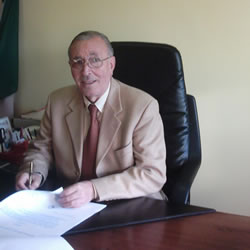 